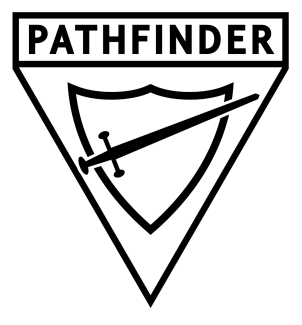 Druh podujatia:      vzdelávacie	     jednodňové	           viacdňové (nocľah doma)     pobytové (s nocľahom)       Kategória podujatia:     regionálne	národné (celoslovenské)	medzinárodné	     (podčiarknite) 	 Meno, tel.  a presná adresa zodpovedného vedúceho :   __________________________________________						                 __________________________________________Cieľ  podujatia : Popis programu: (popis konkrétnych aktivít na dosiahnutie stanovených cieľov)Zhodnotenie plánovaného programu: (objektívne zhodnotiť, čo z cieľov podujatia sa podarilo, čo nie a prečo)Napísané v :   ____________________         dňa : ____________     	 Podpis vedúceho : _______________Názov prijímateľa dotácie:Klub Prieskumník - PathfinderKlub Prieskumník - PathfinderČíslo schválenej žiadosti o dotáciu :Vypĺňa KPP: Vypĺňa KPP: Názov aktivity/podujatia:Miesto konania:Dátum a čas začiatku konania:Dátum a čas ukončenia konania:Počet účastníkov / organizátorov: